HEIGHTS HOTEL WILDLIFE BREAKS       Friday November 2nd  – Sunday November 4th 2018Saturday November 3rdWeather: Mostly bright and dry but in a strong southerly windy Portland Bill, 0900In very windy conditions we explored the most southerly point of Dorset seeing good numbers of Gannets and Kittiwakes flying east some distance offshore along with Cormorants and Shags closer in.  A Glaucous Gull flying past escaped detection by all but one of us but was later seen by a number of local birders.Walking along the Eastcliffs towards the Bird Observatory we had good views of Rock Pipits, Turnstone and Oystercatcher on the shore.  At the Observatory the Warden, Martin Cade, showed us the night’s moth catch which included a couple of very rare Flame Brocades.  As we left a Peregrine appeared overhead and proceeded to chase the Wood Pigeons in the ancient strip lynchet field system. Grove Stadium, 1100Our search for the elusive Yellow-browed Warbler  produced no more than a few distant calls and glimpses of birds that may or may not have been our target.  Hearing that the Glaucous Gull had been seen flying in our direction we searched the sea from the lookout at Grove Point but again to no avail.Ferrybridge, 1230In improving conditions we enjoyed excellent views of a Little Egret from the van with a flock of five or more Skylarks on the shoreline.  In the distance on Chesil Beach fifty or so Ringed Plovers could be seen sitting out the high tide along with several Dunlins.  The mudflats held no less than six species of gull including single Lesser Black-backed and Mediterranean Gulls.Lodmoor RSPB Reserve, 1330This excellent reserve produced the star sighting of the weekend when the Lesser Yellowlegs appeared just in front of us, feeding just a few metres away.  Many other waders were seen as well including Greenshank, Snipe and Black-tailed Godwit.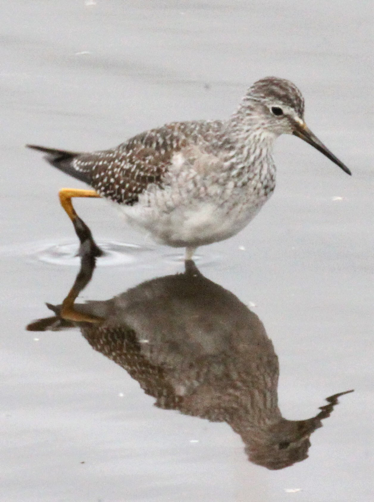 Lesser Yellowlegs (photo by John Thompson)Radipole RSPB Reserve, 1500A quick stop here to look for some Scaup that had been sighted earlier instead produced a very unusual looking duck that was most likely a hybrid between Tufted Duck and Ring-necked Duck.  Whilst we were puzzling over this individual a pair of Marsh Harriers appeared hunting over the reeds. Cetti’s Warblers and Water Rails were heard on the way back to the car park, where a group of five Snipe were seen feeding at the edge of the gull flock.***STOP PRESS*** our “hybrid duck” has now been confirmed as a first winter male Ring-necked Duck***UPDATE*** two weeks later I’ve finally managed to get some photos of it, see http://www.natureportfolio.co.uk/birdbreaks/2018/nov18/ring-necked-duck.phpPortland Bill, 1600Our final mission was to look for the Short-eared Owls that have been seen hunting over the Admiralty Slopes near the Bill.  The conditions proved too windy this afternoon but we did see a Buzzard and a number of Kestrels.Sunday November 4thWeather: wet in the morning but dry and calm in the afternoon 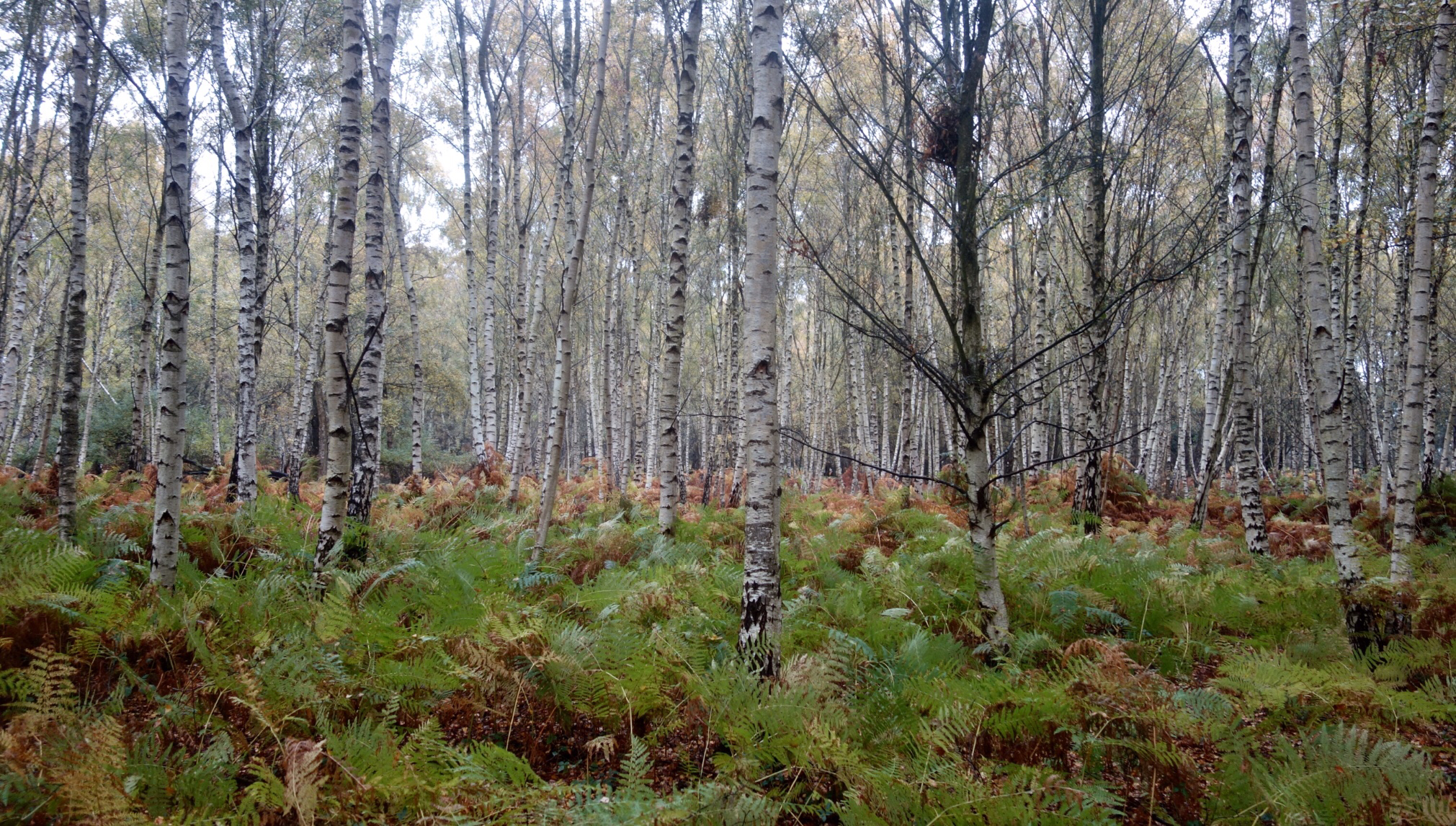 Ferrybridge, 0900In horribly wet conditions we sought the “shelter” of the Chesil Beach Centre’s birdwatching platform and added a number of birds to the weekend list including Bar-tailed Godwit and Dark-bellied Brent Goose, the latter being several hundred strong.  Our fish list started and finished here with a very fine Sea Bass brought in by a lucky fisherman.Abbotsbury, 1000The weather was still very wet as we reached the northern end of the Fleet so we decided to stay in the van and drive up and down looking for the Cattle Egrets that have been here for a week or so.  The strategy worked excellently as we found a flock of 37 of these lovely birds, the biggest flock ever seen in Dorset.Cattle Egret (photo by John Thompson)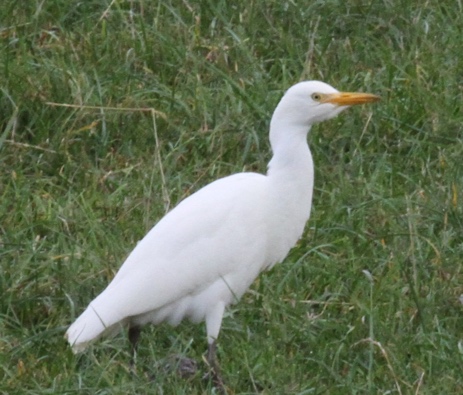 Arne RSPB Reserve, 1130After lunch we walked out to Shipstall Point where we found lots of Curlews and a very impressive flock of around a thousand Avocets.    We never did identify the species of seal that popped up in the channel in front of Round Island but we did recognise the distinctive sounds of a Sika stag in rut.  On the way to the hide both woodpeckers were seen along with five or six Jays.  At the hide the second and third Peregrines of the weekend were seen here as well as a range of waterbirds including Pintail, Common Scoter and Great Crested Grebe.  Portland Bill, 1600We finished the weekend with another search for owls but it was still too windy.  We did get very close views of a pair of Ravens though and the briefest of glimpses of a Merlin dashing past the Higher Light.Back at the hotel over a cream tea we discovered that we had amassed a very respectable total of 90 species of birds, seen and heard.Looking forward to the next time,      Bob     The weekend’s list of species:Little Grebe			RadipoleGreat Crested Grebe		Arne, RadipoleGannet				Portland BillCormorant			Arne, Radipole, Portland BillShag				Portland BillGrey Heron			Lodmoor, Arne, Radipole, Little Egret			Ferrybridge, Lodmoor, Radipole, ArneCattle Egret			AbbotsburyMute Swan			RadipoleCanada Goose			Lodmoor, RadipoleDark-bellied Brent Goose		Arne, FerrybridgeShelduck			Arne, RadipoleWigeon				ArneTeal				Lodmoor, Arne, RadipoleGadwall				RadipoleShoveler				Lodmoor, RadipoleMallard				Lodmoor, Arne, RadipolePintail				ArneTufted Duck			Radipole Pochard				RadipoleCommon Scoter			ArneRed-breasted Merganser		FerrybridgeMarsh Harrier			RadipolePeregrine			Portland Bill, Arne, St John’s Church WeymouthMerlin				Portland BillKestrel				PortlandBuzzard				PortlandSparrowhawk			Portland BillPheasant			Abbotsbury Water Rail			Radipole (heard)Moorhen			Lodmoor, RadipoleCoot			 	Lodmoor, Radipole  Oystercatcher			Portland Bill, ArneAvocet				ArneCurlew				ArneRedshank			ArneGreenshank			LodmoorLesser Yellowlegs			LodmoorRinged Plover 			FerrybridgeBlack-tailed Godwit		Lodmoor, Arne, RadipoleBar-tailed Godwit			Ferrybridge, ArneSnipe				Lodmoor, RadipoleLapwing				Lodmoor, PorteshamDunlin 				Ferrybridge, LodmoorTurnstone			Ferrybridge, Portland BillBlack-headed Gull 		Ferrybridge, Lodmoor, Radipole, ArneMediterranean Gull		Ferrybridge, Lodmoor, Radipole, Portland BillHerring Gull			Portland etcGlaucous Gull			Portland BillGreat Black-backed Gull 		Portland etcLesser Black-backed Gull 		FerrybridgeCommon Gull			Ferrybridge, Lodmoor, RadipoleLittle Gull			LodmoorKittiwake			Portland BillGuillemot			Portland BillWood Pigeon 			Portland etcFeral Pigeon			Portland etcCollared Dove			PortlandGreat Spotted Woodpecker	ArneGreen Woodpecker	             	ArneSkylark				FerrybridgeMeadow Pipit			FerrybridgeRock Pipit			Portland BillPied Wagtail			Portland etcGrey Wagtail			NottingtonWren				Portland etcDunnock				Portland etcRobin				Portland etcSong Thrush			PortlandMistle Thrush			AbbotsburyBlackbird			Portland etcCetti’s Warbler 			Radipole (heard)Chiffchaff			Radipole (heard)Goldcrest			ArneLong-tailed Tit			Radipole, ArneCoal Tit				ArneBlue Tit				Portland etcGreat Tit 			Portland etcJay				ArneRook				Portland, AbbotsburyMagpie 				Portland etcJackdaw				Portland etc	Carrion Crow 			Portland etcRaven				Portland BillStarling				Portland etcHouse Sparrow			Portland Chaffinch 			Portland, Radipole, Lodmoor, ArneGoldfinch 			Portland, Radipole, LodmoorLinnet				Portland, Ferrybridge, LodmoorGreenfinch			LodmoorMammalsGrey Squirrel			Portland, ArneBritish Primitive Goat		PortlandlSeal spp				ArneSika 				ArneFishBass				FerrybridgeInsectsPeacock				Portland etcRed Admiral			Portland etcFlame Brocade			Portland Bird ObservatoryAngle Shades			Portland Bird ObservatoryLarge Yellow Underwing		Portland Bird ObservatoryIchneumon Wasp			Portland Bird ObservatoryCommon Wasp			Portland Bird ObservatoryMigrant Hawker			Lodmoor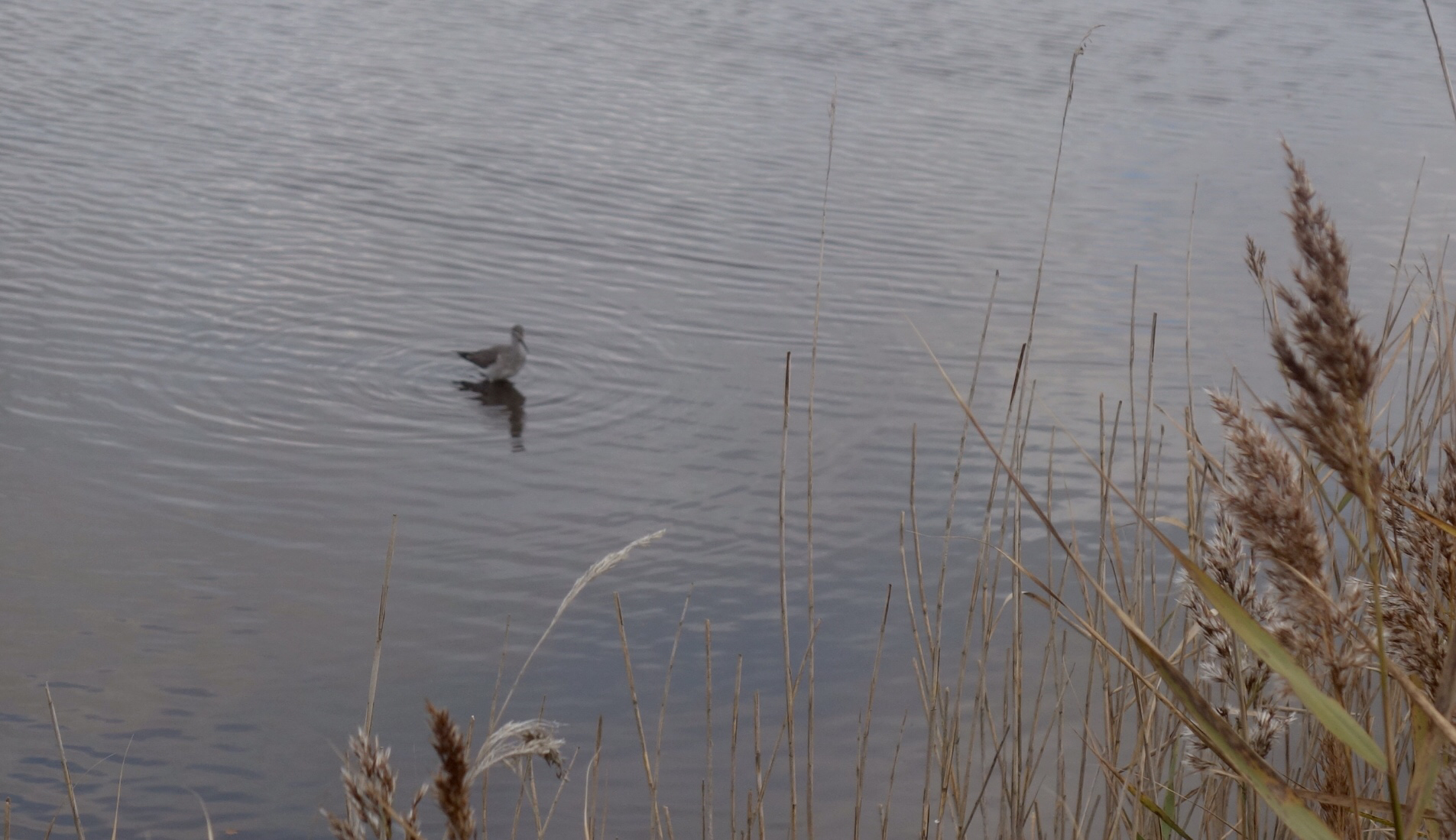 Lesser Yellowlegs at Lodmoor (photo by Bob Ford)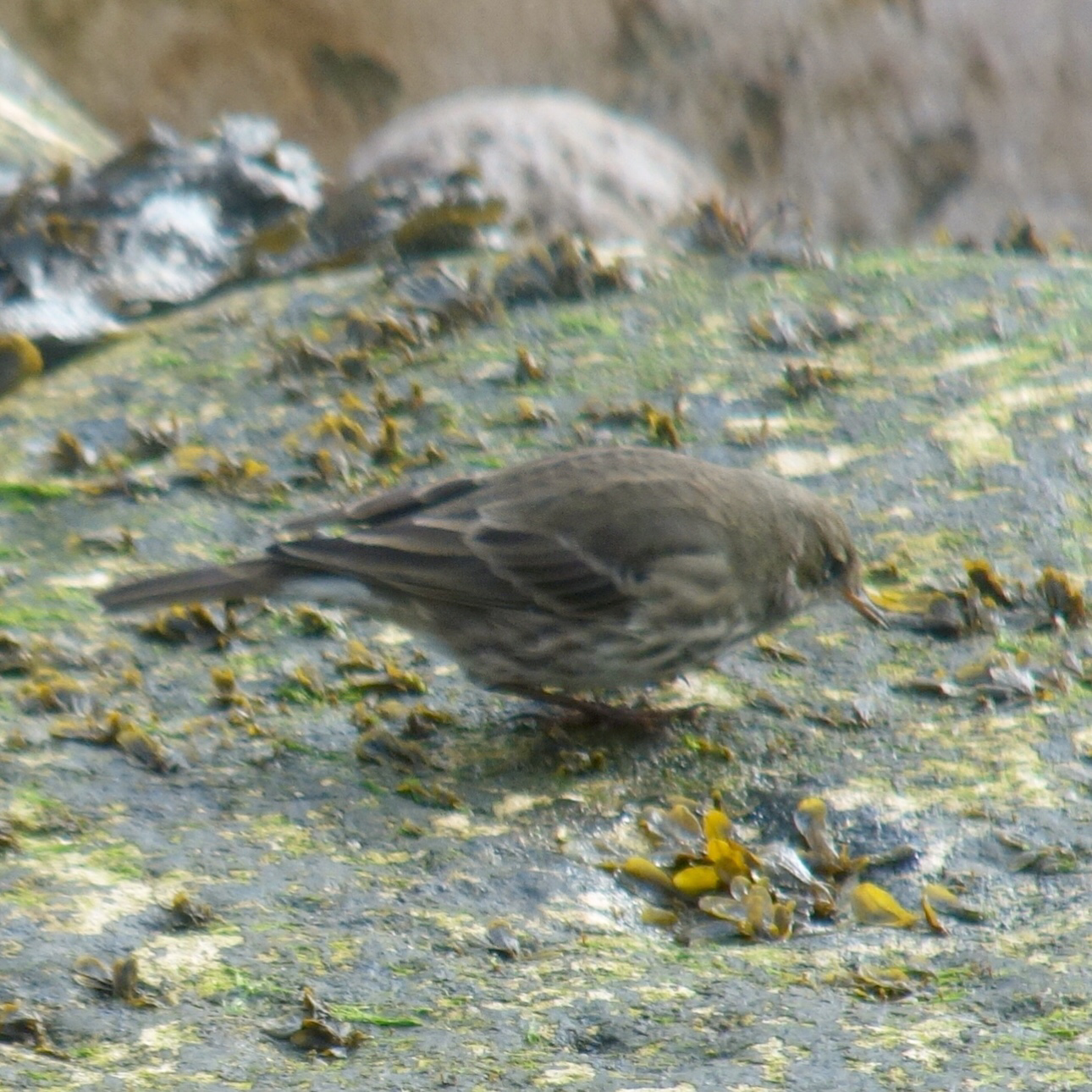 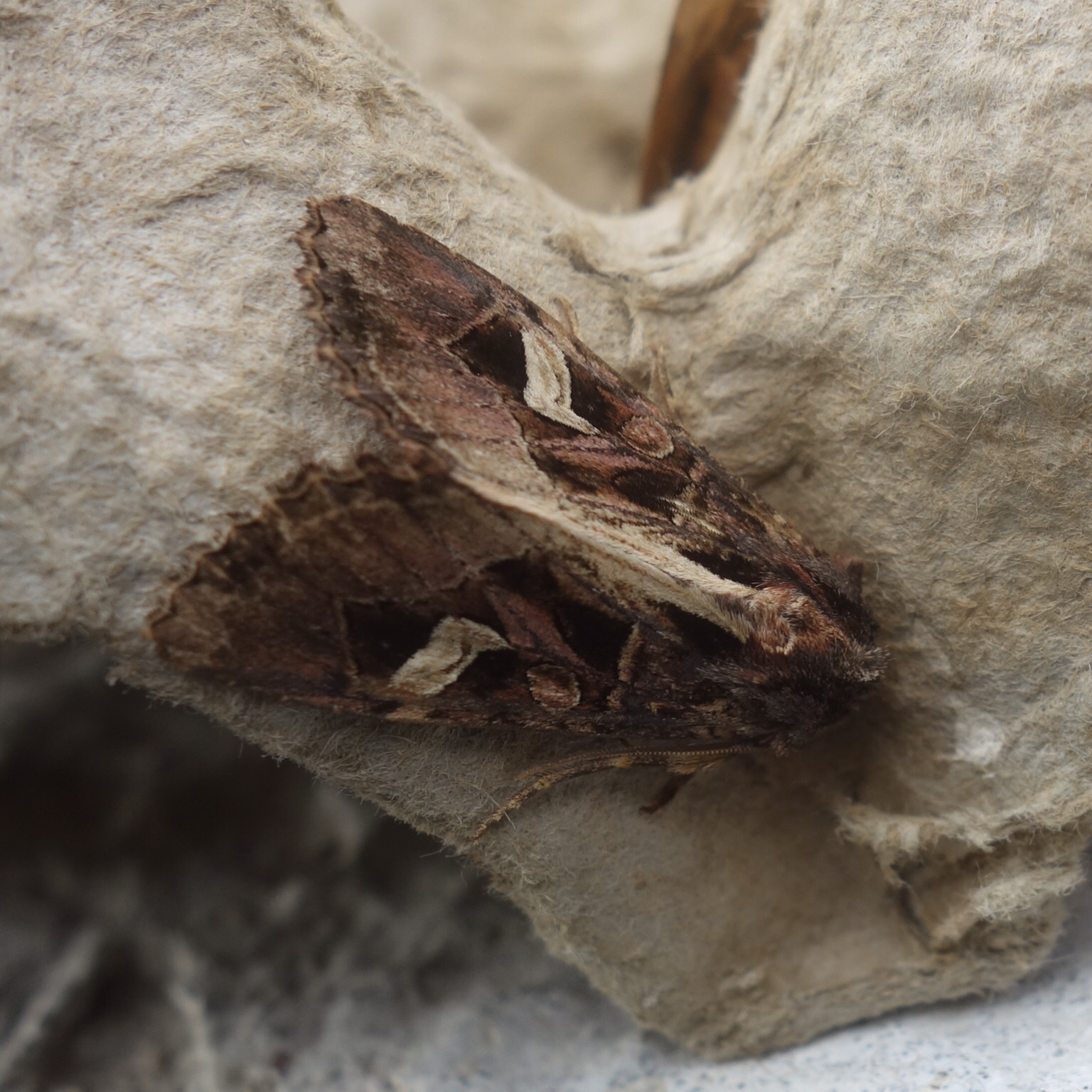 Rock Pipit (photo by Bob Ford)	Flame Brocade (photo by BobFord)